Отчет о проведении в МКОУ «Кунбатарская СОШ им.М.К.Курманалиева» Ногайского района Республики Дагестан классного этапа Всероссийского конкурса чтецов «Живая классика»
С 3 по 9 февраля 2021 года среди учащихся 5-11  классов нашей школы был проведён классный этап Всероссийского конкурса «Живая классика». Девиз конкурса: «Живой классику делаешь ты!»
Цели и задачи конкурса:
1 Пропаганда чтения среди детей.
2. Расширение читательского кругозора детей
3. Развитие у детей навыков адекватного восприятия печатного печатной информации.
4. . Возрождение традиций семейного чтения
5. Повышение общественного интереса к библиотекам
6. Повышение уровня грамотности школьников
7. Поиск и поддержка талантливых детей
8. Повышение интереса к современной литературе у детей и юношества9. Повышение интереса к современной русской литературе у детейВсе участники зарегистрировались на официальном сайте Конкурса  www.youngreaders.ru и подали на участие заявку.  Обязательным условием конкурса являлось то, что  выбранные  учениками произведения должны быть вне школьной программы. Выбор был широк: отрывки из произведений русской и зарубежной классики, современной литературы.Для проведения Конкурса был подготовлен сценарий и презентация о целях и назначении конкурса. Классные этапы открылись со  вступительного слова учителей русского языка и литературы в каждом классе.По положению конкурса «Живая классика» произведения должны быть не из школьной программы, регламент – 5 минут. Допускается как чтение наизусть, так и чтение с листа
Ребята были ознакомлены с критериями оценки выступлений.
Выступления оценивались по 10-бальной шкале по следующим параметрам:
- выбор текста произведения; - знание текста;
- грамотная речь; 
- артистизм исполнения; 
- глубина проникновения в образную  и смысловую структуру текста.В состав жюри вошли: Байрашева С.А- зам. директора по УВР, Бариева С. А.- библиотекарь школы, Кульчикова М. Т.-  руководитель МО учителей русского языка и литературы.
Члены жюри отметили хорошую подготовку ребят. Многие учащиеся тщательно подошли к выбору текста произведения, проникновенно читали выбранные эпизоды.Конкурс для ребят 5-х классов  был первым опытом выразительного чтения самостоятельно подобранных работ, для каждого выступающего это не только поиск текста, но и опыт в поиске творческих находок при исполнении.В рамках мероприятия учащиеся узнали много о самом конкурсе, о его истории, а также о правилах участия.Победителей классного этапа, теперь ждет школьный этап. Пожелаем всем участникам победы!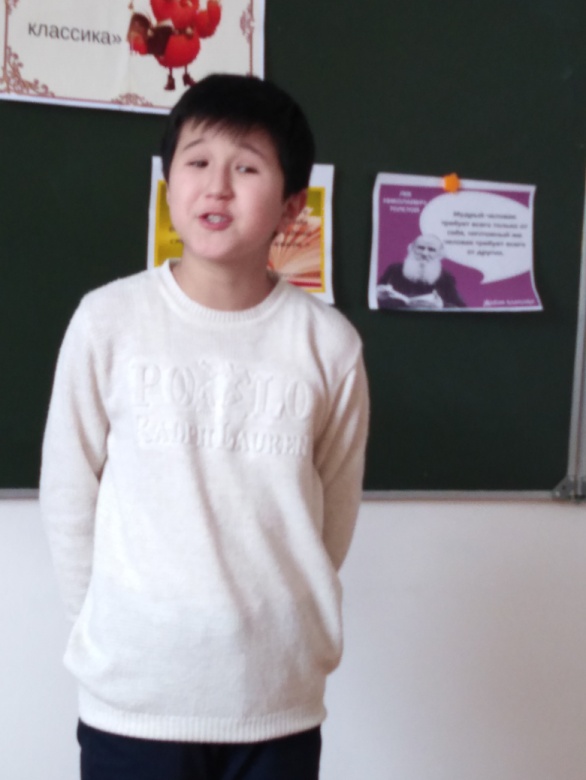 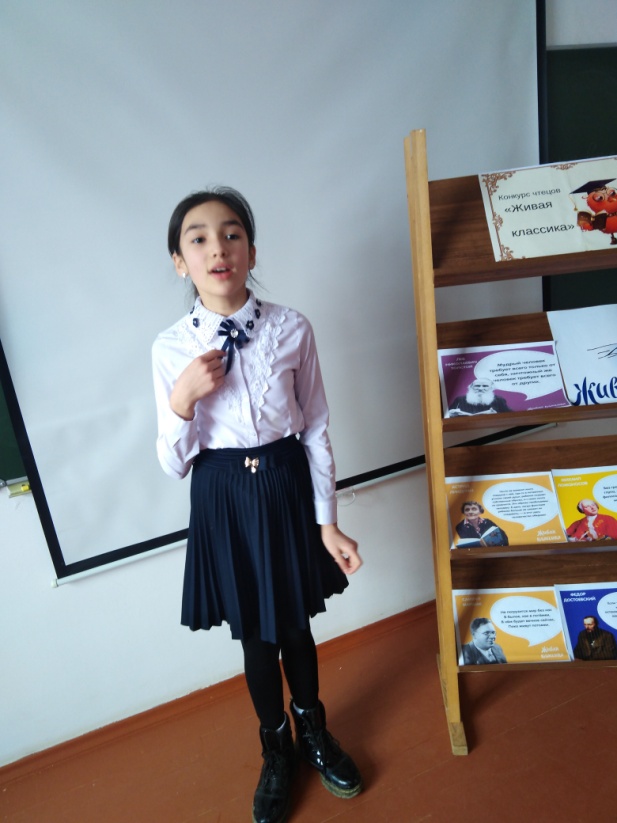 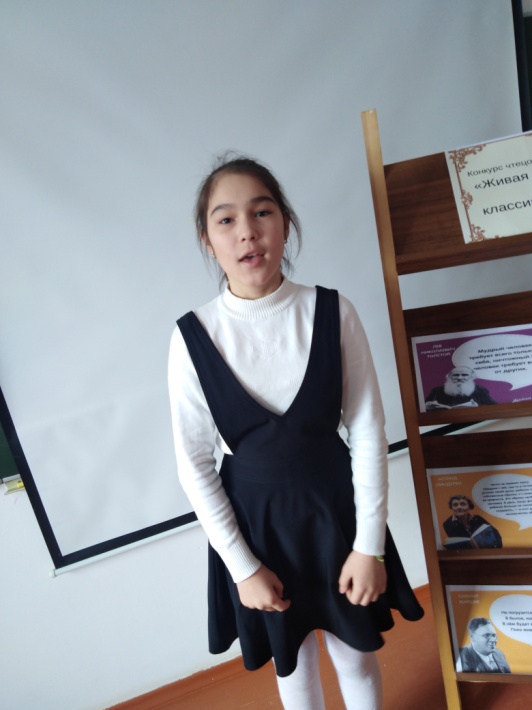 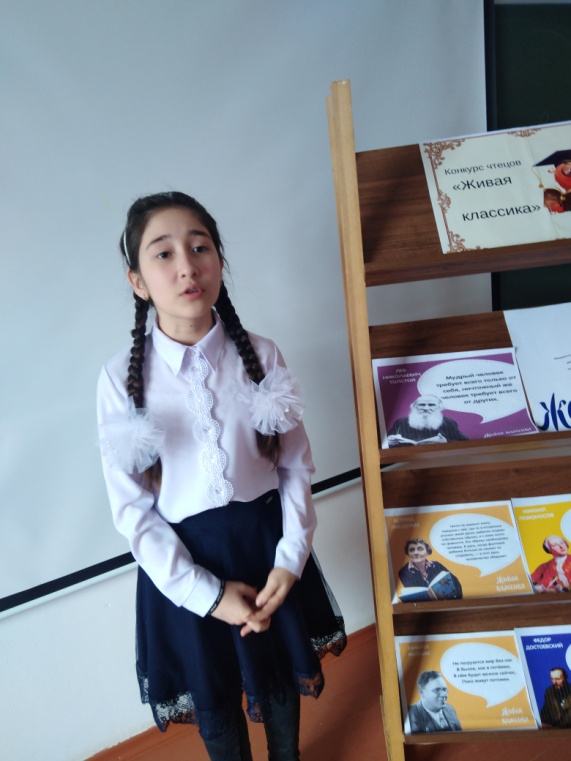 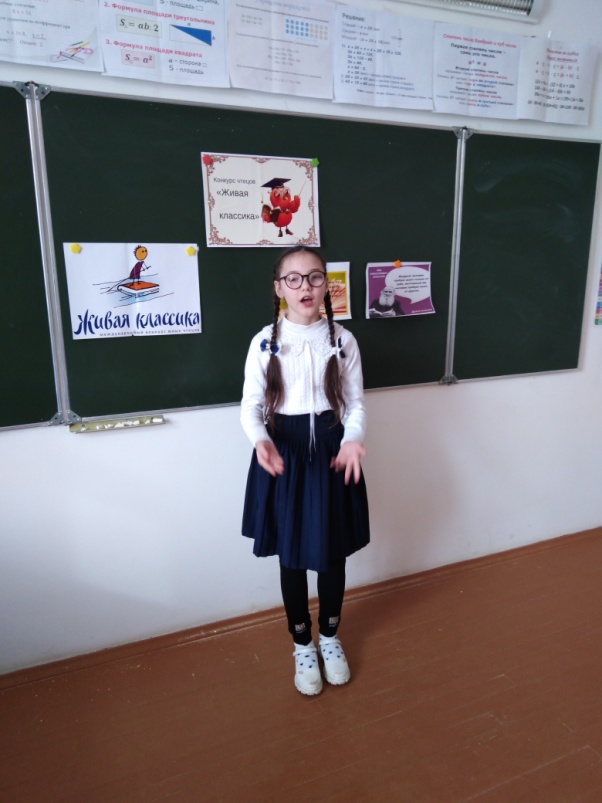 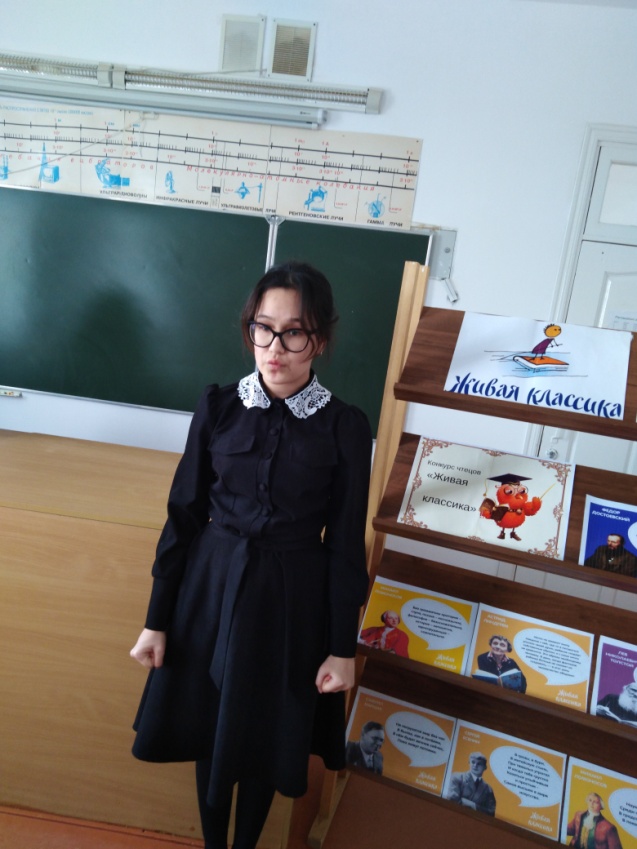 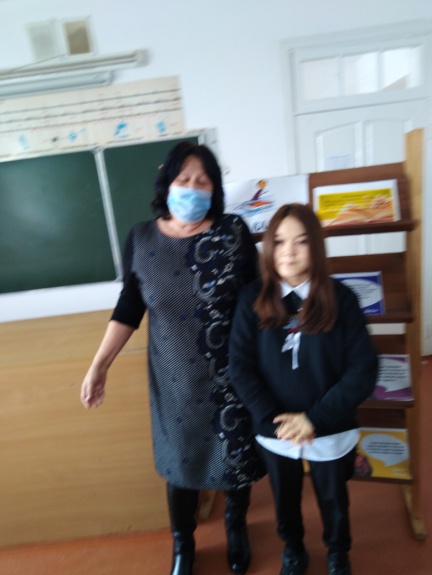 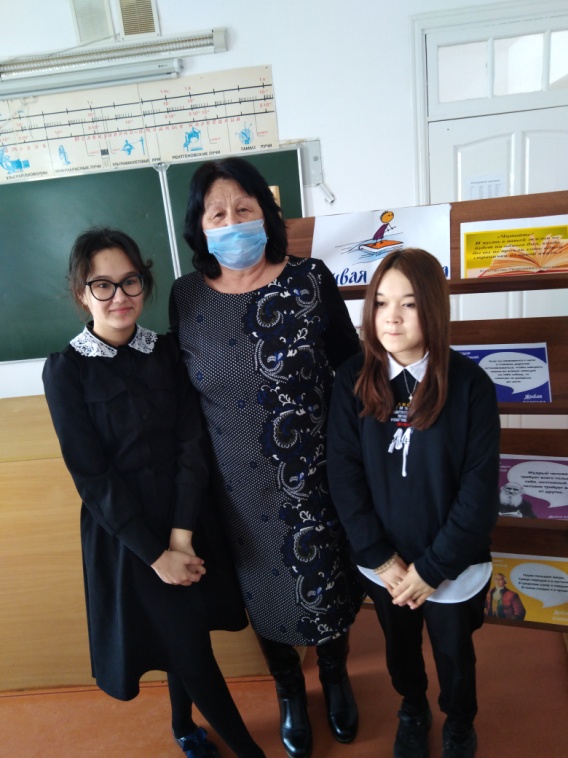 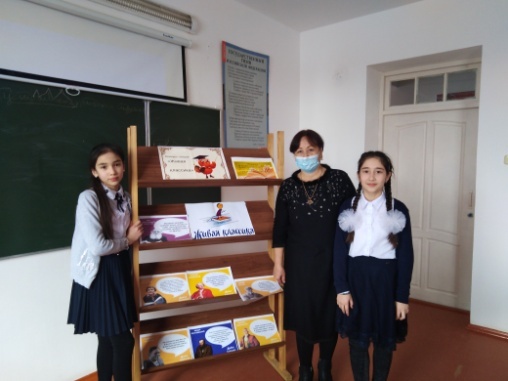 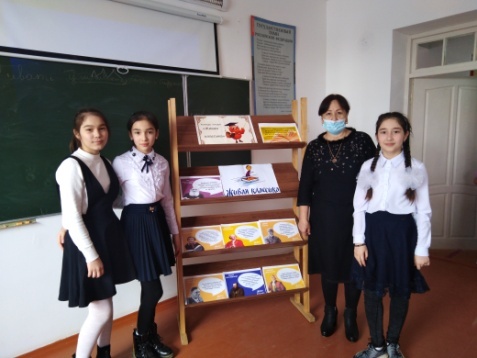 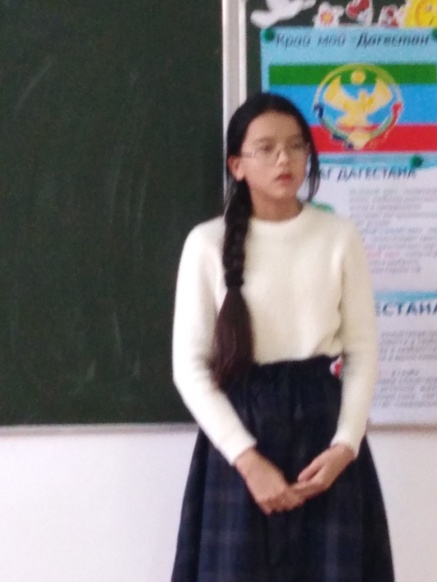 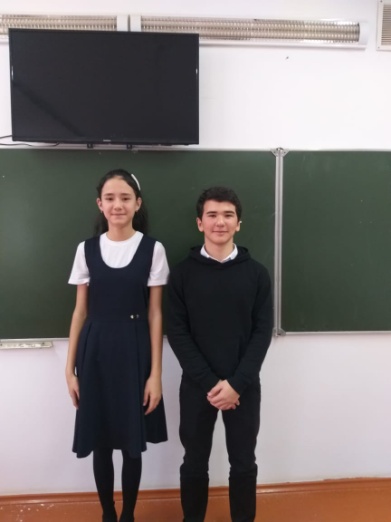 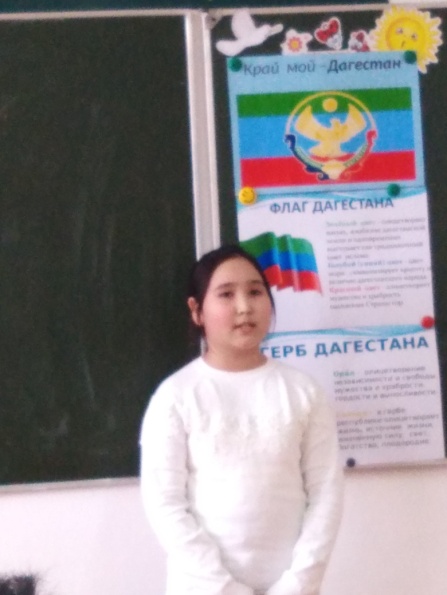 